Túrakód: F_Termál-tó-6,7_(PS)_f  /  Táv.: 6,7 km  /  Frissítve: 2022-02-11Túranév: Szent-S-kör / Terepfutó_Termál-tó-6,7 km (PS)_fEllenőrzőpont és résztáv adatok:Feldolgozták: Baráth László, Hernyik András, Valkai Árpád, 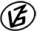 Tapasztalataidat, élményeidet őrömmel fogadjuk! 
(Fotó és videó anyagokat is várunk.)EllenőrzőpontEllenőrzőpontEllenőrzőpontEllenőrzőpontRésztáv (kerekített adatok)Résztáv (kerekített adatok)Résztáv (kerekített adatok)          Elnevezése          ElnevezéseKódjaHelyzeteElnevezéseHosszaHossza1.Spari/R-CSpari/R-CN46 40.423 E20 17.459F_Termál-tó-6,7_(PS)_f_01-rt-  -  -  --  -  -  -2.Termál-tó/6Termál-tó/6N46 40.582 E20 17.727F_Termál-tó-6,7_(PS)_f_02-rt0,5 km0,5 km3.Termál-tó/5Termál-tó/5N46 40.709 E20 17.066F_Termál-tó-6,7_(PS)_f_03-rt1,2 km1,7 km4.Termál-tó/3Termál-tó/3N46 41.416 E20 18.417F_Termál-tó-6,7_(PS)_f_04-rt2,2 km3,9 kn5.Spari/R-CSpari/R-CN46 40.423 E20 17.459-  -  -  -  -  -  -  -  -  -2,8 km6,7 km